.Intro: 16 counts/ 10 secondsRumba box on Diagonal, Back lock R, Coaster step with 1/8 turn L(Note: Counts 2 to 6 are dance on a diagonal, facing 1:30)Side close to R x4, Side close side to L, Behind side cross, with 1/4  turn LBack mambo x2 (L, R), 3/4 chase turn R, Behind side cross.Step touch, step touch, Heel ball cross, Full turning Volta Step L(Note: Counts 5 to 8 are danced like a turning Volta step in Samba, so feel free to use your hips.Sweet Darling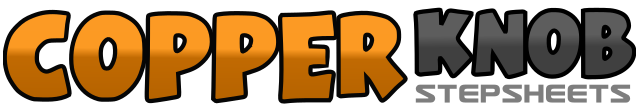 .......Count:32Wall:2Level:Improver.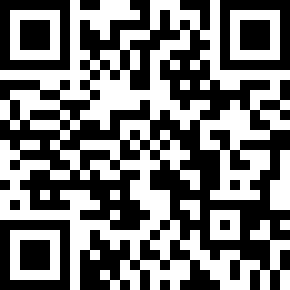 Choreographer:Darren Bailey (UK) & Jonas Dahlgren (SWE) - October 2014Darren Bailey (UK) & Jonas Dahlgren (SWE) - October 2014Darren Bailey (UK) & Jonas Dahlgren (SWE) - October 2014Darren Bailey (UK) & Jonas Dahlgren (SWE) - October 2014Darren Bailey (UK) & Jonas Dahlgren (SWE) - October 2014.Music:Sweet Darling - Fréro DelavegaSweet Darling - Fréro DelavegaSweet Darling - Fréro DelavegaSweet Darling - Fréro DelavegaSweet Darling - Fréro Delavega........1&2Step Rf to R side, close Lf next to Rf, step forward on R diagonal3&4Step Lf to L side, close Rf next to Lf, step back on Lf5&6Step back on Rf, close Lf next to Rf, step back on Rf7&8Make and 1/8 turn L and step back on Lf, close Rf next to Lf, step forward on Lf1&2&Step Rf to R side, step Lf next to Rf, step Rf to R side, close Lf next to Rf3&4Step Rf to R side, step Lf next to Rf, step Rf to R side5&6Step Lf to L side, step Rf next to LF, step Lf to L side7&8Cross Rf behind Lf, make a 1/4 turn L and step forward, step forward on Rf1&2Rock back on Lf, recover onto Rf, close Lf next to Rf3&4Rock back on Rf, recover onto Lf, close Rf next to Lf5&6Step forward on Lf, make a 1/2 turn R (weight on Rf), make a 1/4 R and step Lf to L side7&8Cross Rf behind Lf, step Lf to L side, cross Rf over Lf1&2&Step Lf to L side, touch Rf next to Lf, step Rf to R side, touch Lf next to Rf3&4Touch L heel to L diagonal, step Lf next to Rf, cross Rf over Lf5&Make a 1/4 turn L and step forward on Lf, Lock Rf behind Lf6&Make a 1/4 turn L and step forward on Lf, Lock Rf behind Lf7&Make a 1/4 turn L and step forward on Lf, Lock Rf behind Lf8Make a 1/4 turn L and step forward on Lf